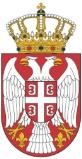         Република СрбијaМИНИСТАРСТВО ГРАЂЕВИНАРСТВА, САОБРАЋАЈА И ИНФРАСТРУКТУРЕ   СЕКТОР ЗА ИНСПЕКЦИЈСКИ НАДЗОР      Одељење за инспекцијске послове грађевинарства и урбанизма       Одсек за инспекцијске послове урбанизма        Република СрбијaМИНИСТАРСТВО ГРАЂЕВИНАРСТВА, САОБРАЋАЈА И ИНФРАСТРУКТУРЕ   СЕКТОР ЗА ИНСПЕКЦИЈСКИ НАДЗОР      Одељење за инспекцијске послове грађевинарства и урбанизма       Одсек за инспекцијске послове урбанизма        Република СрбијaМИНИСТАРСТВО ГРАЂЕВИНАРСТВА, САОБРАЋАЈА И ИНФРАСТРУКТУРЕ   СЕКТОР ЗА ИНСПЕКЦИЈСКИ НАДЗОР      Одељење за инспекцијске послове грађевинарства и урбанизма       Одсек за инспекцијске послове урбанизма        Република СрбијaМИНИСТАРСТВО ГРАЂЕВИНАРСТВА, САОБРАЋАЈА И ИНФРАСТРУКТУРЕ   СЕКТОР ЗА ИНСПЕКЦИЈСКИ НАДЗОР      Одељење за инспекцијске послове грађевинарства и урбанизма       Одсек за инспекцијске послове урбанизмаКонтролна листа 05 Закон о планирању и изградњи  члан 173. став1. тачка 2. Контролна листа 05 Закон о планирању и изградњи  члан 173. став1. тачка 2. Контролна листа 05 Закон о планирању и изградњи  члан 173. став1. тачка 2. Контролна листа 05 Закон о планирању и изградњи  члан 173. став1. тачка 2. Врсте инспекцијског надзора  /подвући или заокружити/ редовни                                      3.    допунски ванредни                                    4.    контролни Врсте инспекцијског надзора  /подвући или заокружити/ редовни                                      3.    допунски ванредни                                    4.    контролни Врсте инспекцијског надзора  /подвући или заокружити/ редовни                                      3.    допунски ванредни                                    4.    контролни Почетак инспекцијског надзора Завршетак инспекцијског надзора Пословно име надзираног субјекта Пословно име надзираног субјекта Пословно име надзираног субјекта Пословно име надзираног субјекта Адреса седишта надзираног субјекта Адреса седишта надзираног субјекта Адреса седишта надзираног субјекта Адреса седишта надзираног субјекта Поштански број Место Место Телефон 	Факс  e-mail  e-mail Матични број ПИБ ПИБ Одговорно лице Назив/ознака огранка надзираног субјекта  Назив/ознака огранка надзираног субјекта  Адреса огранка надзираног субјекта Адреса огранка надзираног субјекта Поштански број Поштански број Место Место Телефон 	 Факс 	 e-mail Телефон 	 Факс 	 e-mail Телефон 	 Факс 	 e-mail Телефон 	 Факс 	 e-mail Представници надзираног субјекта присутни инспекцијском надзору 1. 2. 3. .... Представници надзираног субјекта присутни инспекцијском надзору 1. 2. 3. .... Представници надзираног субјекта присутни инспекцијском надзору 1. 2. 3. .... Представници надзираног субјекта присутни инспекцијском надзору 1. 2. 3. .... Плански документ ПРОСТОРНИ ПЛАН  ЈЕДИНИЦЕ ЛОКАЛНЕ САМОУПРАВЕ Плански документ ПРОСТОРНИ ПЛАН  ЈЕДИНИЦЕ ЛОКАЛНЕ САМОУПРАВЕ Плански документ ПРОСТОРНИ ПЛАН  ЈЕДИНИЦЕ ЛОКАЛНЕ САМОУПРАВЕ Плански документ ПРОСТОРНИ ПЛАН  ЈЕДИНИЦЕ ЛОКАЛНЕ САМОУПРАВЕ Плански документ ПРОСТОРНИ ПЛАН  ЈЕДИНИЦЕ ЛОКАЛНЕ САМОУПРАВЕ Плански документ ПРОСТОРНИ ПЛАН  ЈЕДИНИЦЕ ЛОКАЛНЕ САМОУПРАВЕ Плански документ ПРОСТОРНИ ПЛАН  ЈЕДИНИЦЕ ЛОКАЛНЕ САМОУПРАВЕ П И Т А Њ А Закон о планирању и изградњи (“Службени Гласник РС”, бр.72/09, 81/09, 64/10, 24/11, 121/12, 42/13, 50/13, 98/13, 132/14 и 145/14); Правилник о садржини, начину и поступку израде докумената просторног и урбанистичког планирања („Службени гласник РС“, бр.64/2015) П И Т А Њ А Закон о планирању и изградњи (“Службени Гласник РС”, бр.72/09, 81/09, 64/10, 24/11, 121/12, 42/13, 50/13, 98/13, 132/14 и 145/14); Правилник о садржини, начину и поступку израде докумената просторног и урбанистичког планирања („Службени гласник РС“, бр.64/2015) П И Т А Њ А Закон о планирању и изградњи (“Службени Гласник РС”, бр.72/09, 81/09, 64/10, 24/11, 121/12, 42/13, 50/13, 98/13, 132/14 и 145/14); Правилник о садржини, начину и поступку израде докумената просторног и урбанистичког планирања („Службени гласник РС“, бр.64/2015) П И Т А Њ А Закон о планирању и изградњи (“Службени Гласник РС”, бр.72/09, 81/09, 64/10, 24/11, 121/12, 42/13, 50/13, 98/13, 132/14 и 145/14); Правилник о садржини, начину и поступку израде докумената просторног и урбанистичког планирања („Службени гласник РС“, бр.64/2015) П И Т А Њ А Закон о планирању и изградњи (“Службени Гласник РС”, бр.72/09, 81/09, 64/10, 24/11, 121/12, 42/13, 50/13, 98/13, 132/14 и 145/14); Правилник о садржини, начину и поступку израде докумената просторног и урбанистичког планирања („Службени гласник РС“, бр.64/2015) П И Т А Њ А Закон о планирању и изградњи (“Службени Гласник РС”, бр.72/09, 81/09, 64/10, 24/11, 121/12, 42/13, 50/13, 98/13, 132/14 и 145/14); Правилник о садржини, начину и поступку израде докумената просторног и урбанистичког планирања („Службени гласник РС“, бр.64/2015) П И Т А Њ А Закон о планирању и изградњи (“Службени Гласник РС”, бр.72/09, 81/09, 64/10, 24/11, 121/12, 42/13, 50/13, 98/13, 132/14 и 145/14); Правилник о садржини, начину и поступку израде докумената просторног и урбанистичког планирања („Службени гласник РС“, бр.64/2015) А.Начин и поступак израде планских докумената А.Начин и поступак израде планских докумената А.Начин и поступак израде планских докумената А.Начин и поступак израде планских докумената А.Начин и поступак израде планских докумената А.Начин и поступак израде планских докумената А.Начин и поступак израде планских докумената 1. Да ли је прибављено мишљење Комисије за планове пре доношења одлуке о изради планског документа  	Да-0 	не-10 	Да-0 	не-10 	Да-0 	не-10 	Да-0 	не-10 2. Да ли је графички приказ граница и обухвата планског подручја саставни део одлуке  	Да-0 	не-30 	Да-0 	не-30 	Да-0 	не-30 	Да-0 	не-30 3. Да ли је носилац израде плана прибавио мишљење надлежног органа за послове заштите животне средине о потреби израде стратешке процене утицаја на животну средину  	Да-0 	не-20 	Да-0 	не-20 	Да-0 	не-20 	Да-0 	не-20 4. Да ли Одлука садржи  све из члана 46. Закона Да-0   Не-20Да-0   Не-20Да-0   Не-20Да-0   Не-205. Да ли је Одлука о изради планског документа донета и објављена у службеном листу   Да-0  Не-30 Не-30 Не-30 6. Да ли је рани јавни увид оглашен седам дана пре отпочињања увида    Да-0  Не-20 Не-20 Не-20 7. Да ли је рани јавни увид оглашен у средствима јавног информисаања   Да-0 Не-30 Не-30 Не-30 8. Да ли је рани јавни увид оглашен у електронском облику на интернет страници јединице локалне самоуправе и на интернет страници доносиоца плана    Да-0 Не-20 Не-20 Не-20 9. Да ли текстуални део материјала који је предмет раног јавног увида садржи све из члана 37. Правилника   Да-0  Не-20   Да-0  Не-20   Да-0  Не-20   Да-0  Не-20 10. Да ли су прибављени услови и подаци од стране надлежних предузећа и организација    Да-0 	  Не-30   Да-0 	  Не-30   Да-0 	  Не-30   Да-0 	  Не-30    11. Да ли је носилац израде плана припремио и комисија усвојила извештај о обављеном раном јавном увиду  	Да-0 	не-10 	Да-0 	не-10 	Да-0 	не-10 	Да-0 	не-10    12. Да ли извештај о обављеном раном јавном увиду садржи све из    члана 42. Правилника Да-0    Не-20Да-0    Не-20Да-0    Не-20Да-0    Не-2013. Да ли је израђен нацрт плана      Да-0    Да-0Не-30Не-3014. Да ли је носилац планског документа прибавио услове за израду планског документа Да-0 Да-0 Не-30 Не-30 15. Да ли нацрт садржи текстуални и графички део Да-0 Да-0 Не-30 Не-30   16. Да ли је извршена стручна контрола нацрта пре јавног увида  Да-0 Да-0 Не-30 Не-30 17. Да ли је стручна контрола извршена у року (15 дана од дана подношења захтева за вршење стручне контроле)  Да-0 Да-0 Не-10 Не-10 18. Да ли је састављен Извештај о стручној контроли  Да-0 Да-0 Не-20 Не-20 19. Да ли је Извештај састављен у року (осам дана по извршеној стручној контроли)  Да-0 Да-0 Не-10 Не-10 20.  Да  ли Извештај садржи све податке о извршеној контроли (све примедбе и мишљења комисије по свакој примедби)  Да-0 Да-0 Не-30 Не-30 21.  Да ли Извештај има садржину прописану чланом 52. Правилника Да-0 Да-0 Не-30 Не-30 22. Да ли је Извештај саставни део образложења планског документа  Да-0 Да-0 Не-30 Не-30 23. Да ли је плански документ био изложен на јавном увиду  Да-0 Да-0 Не-30 Не-30 24. Да ли су текстуални део и карте оверене од стране одговорног планера,председника комисије за планове и органа надлежног за послове урбанистичког планирања Да-0 Да-0 Не-20Не-2025. Да ли је излагање планског документа на јавни увид било оглашено у дневном и локалном листу  Да-0 Да-0 Не-30 Не-30 26.  Да ли оглас о излагању планског документа на јавни увид садржи  све у складу са чланом 57. Правилника Да-0 Да-0 Не-30 Не-30 27. Да ли је излагање трајало 30 дана од дана оглашавања  Да-0 Да-0 Не-30Не-3028. Да ли је у  току излагања нацрта просторног плана, надлежни орган организовао јавну презентацију Да-0 Да-0 Не-30Не-3029. Да ли је комисија за планове сачинила извештај о извршеном јавном увиду  Да-0 Да-0 Не-30 Не-30 30. Да ли извештај о извршеном јавном увиду садржи све примедбе  и одлуке по свакој примедби  Да-0 Да-0 Не-30 Не-30 31. Да ли је извештај достављен носиоцу израде планског документа  Да-0 Да-0 Не-30 Не-30 32. Да ли је носилац поступио по одлукама у року од 30 дана од  дана достављања извештаја  Да-0 Да-0 Не-30 Не-30 Б.Садржина планских докумената Б.Садржина планских докумената Б.Садржина планских докумената Б.Садржина планских докумената 33. Да ли план садржи  све из члана 20.  Закона   33. Да ли план садржи  све из члана 20.  Закона   Да-0    Не-30  Да-0    Не-30  Да-0    Не-30  Да-0    Не-30  34. Да ли је Извештај о стратешкој процени утицаја на животну средину саставни део документационе основе планског документа 34. Да ли је Извештај о стратешкој процени утицаја на животну средину саставни део документационе основе планског документа 	Да-0 	Не-30 	Да-0 	Не-30 	Да-0 	Не-30 	Да-0 	Не-30 35. Да ли план у текстуалном делу садржи полазне основе за израду плана и планског дела 35. Да ли план у текстуалном делу садржи полазне основе за израду плана и планског дела 	Да-0 	Не-20 	Да-0 	Не-20 	Да-0 	Не-20 	Да-0 	Не-20   36. Да ли полазне основе за израду плана садрже све  из члана 6.        Правилника    36. Да ли полазне основе за израду плана садрже све  из члана 6.        Правилника    Да-0   Не-30   Да-0   Не-30   Да-0   Не-30  37. Да ли плански део садржи планска решења просторног развоја и      пропозиције просторног развоја  37. Да ли плански део садржи планска решења просторног развоја и      пропозиције просторног развоја   Да-0   Не-10   Да-0   Не-10   Да-0   Не-10     38. Да ли планска решења просторног развоја садрже  све из члана 6.    Правилника      38. Да ли планска решења просторног развоја садрже  све из члана 6.    Правилника    Да-0   Не-30  Да-0   Не-30  Да-0   Не-30    39. Да ли су саставни делови планског документа: 1) правила грађења       2) графички део     39. Да ли су саставни делови планског документа: 1) правила грађења       2) графички део   Да-0   Не-30   Да-0   Не-30   Да-0   Не-30     40. Да ли правила уређења садрже  све из члана 30. Закона      40. Да ли правила уређења садрже  све из члана 30. Закона    Да-0   Не-30   Да-0   Не-30   Да-0   Не-30     41. Да ли правила уређења осим елемената одређених Законом                       садрже све из члана 7. Правилника     41. Да ли правила уређења осим елемената одређених Законом                       садрже све из члана 7. Правилника Да-0 Не-30 Да-0 Не-30 Да-0 Не-30     42. Да ли правила грађења садрже  све из члана 31. Закона     42. Да ли правила грађења садрже  све из члана 31. Закона   Да-0   Не-30  Да-0   Не-30  Да-0   Не-30 43. Да ли правила грађења осим елемената одређених Законом  садрже све из члана 8. Правилника  43. Да ли правила грађења осим елемената одређених Законом  садрже све из члана 8. Правилника   Да-0   Не-20   Да-0   Не-20   Да-0   Не-20     44. Да ли уређајне основе за село садрже  све из члана 20а.  Закона     44. Да ли уређајне основе за село садрже  све из члана 20а.  Закона Да-0   Не-30 Да-0   Не-30 Да-0   Не-30     45. Да ли графички приказ плана садржи  све из члана 10.  Правилника      45. Да ли графички приказ плана садржи  све из члана 10.  Правилника  Да-0   Не-30Да-0   Не-30Да-0   Не-3046. Да ли графички приказ плана (уређајне основе) садржи  све из члана 11.  Правилника 46. Да ли графички приказ плана (уређајне основе) садржи  све из члана 11.  Правилника Да-0   Не-20Да-0   Не-20Да-0   Не-20В. Усклађеност планских докумената В. Усклађеност планских докумената 47. Да ли је после јавног увида прибављена сагласност министра надлежног за послове просторног планирања и урбанизма, у погледу усклађености  са планским докуентом ширег подручја 47. Да ли је после јавног увида прибављена сагласност министра надлежног за послове просторног планирања и урбанизма, у погледу усклађености  са планским докуентом ширег подручја    Да-0   Да-0Не-30 48. Да ли је сагласност издата у року од 30 дана од дана пријема захтева за давање сагласности 48. Да ли је сагласност издата у року од 30 дана од дана пријема захтева за давање сагласности Да-0 Да-0 Не-20 49. Да ли је плански документ усклађен са планским документом ширег подручја 49. Да ли је плански документ усклађен са планским документом ширег подручја Да-0 Да-0 Не-30 Г. Доношење планског документа Г. Доношење планског документа 50. Да ли је плански документ донет од стране скупштине јединице локалне самоуправе /члан 35/ 50. Да ли је плански документ донет од стране скупштине јединице локалне самоуправе /члан 35/ Да-0 Да-0 Не-30 51. Да ли је текстуални део планског документа објављен у службеном гласнику доносиоца планског документа 51. Да ли је текстуални део планског документа објављен у службеном гласнику доносиоца планског документа Да-0 Да-0 Не-20 52. Да ли је плански документ објављен у електронском облику и да ли је доступан путем интернета  52. Да ли је плански документ објављен у електронском облику и да ли је доступан путем интернета  Да-0 Да-0 Не-20 Бодовање : Могући укупан број бодова 1320 (100%) Бодовање : Могући укупан број бодова 1320 (100%) Бодовање : Могући укупан број бодова 1320 (100%) Резултат надзора у бодовима % Број Бодовање : Могући укупан број бодова 1320 (100%) Бодовање : Могући укупан број бодова 1320 (100%) Бодовање : Могући укупан број бодова 1320 (100%) Резултат надзора у бодовима Степен ризика бодови проценти Степен ризика  Незнатан од 0 до 10   0%-1% Степен ризика  Низак од 11 до 20   1%-1,52% Степен ризика  Средњи од 20 до 30   1,53%-2,27% Степен ризика  Висок од 31 до 60 2,28%-4,55% Степен ризика  Критичан од 61 до 1320 4,56%-100% Степен ризика  М.П. М.П. ПРИСУТНО ЛИЦЕ ИЗ НАДЗИРАНОГ СУБЈЕКТА       М.П. М.П. УРБАНИСТИЧКИ ИНСПЕКТОР УРБАНИСТИЧКИ ИНСПЕКТОР 